PENGARUH MODEL PEMBELAJARAN PROBLEM BASED LEARNING (PBL) TERHADAP MOTIVASI BELAJAR DAN KEMAMPUAN PEMECAHAN MASALAH MATEMATIS SISWA DI SMP ALWASHLIYAH 4 MEDAN T.A 2018/2019SKRIPSIOleh Raja NurhafniNPM 151114042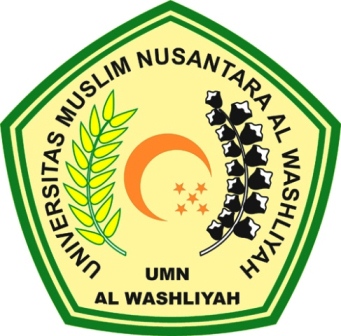 FAKULTAS KEGURUAN DAN ILMU PENDIDIKAN UNIVERSITAS MUSLIM NUSANTARA AL WASHLIYAH MEDAN2019PENGARUH MODEL PEMBELAJARAN PROBLEM BASED LEARNING (PBL) TERHADAP MOTIVASI BELAJAR DAN KEMAMPUAN PEMECAHAN MASALAH MATEMATIS SISWA DI SMP ALWASHLIYAH 4 MEDAN T.A 2018/2019Skripsi ini Diajukan untuk Melengkapi Tugas-tugas dan Memenuhi Syarat-syarat Untuk Mencapai Gelar Sarjana Pendidikan pada Jurusan Pendidikan Matematika dan Ilmu Pengetahuan Alam Program Studi Pendidikan MatematikaOlehFAKULTAS KEGURUAN DAN ILMU PENDIDIKAN UNIVERSITAS MUSLIM NUSANTARA AL WASHLIYAH MEDAN2019Raja NurhafniNPM 151114042